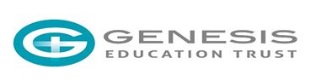 Mathematics Policy    St Mary’s and St Saviour’sRatified: Spring 2018 Next Review: Spring 2019PlanningWork is planned using PA Maths as well as the Federation  LI and SC document. Groups working at or below age related expectations should use their current year, while groups working above should use the next year groupConcrete resources to be used to support the learning of all pupilsPlanning / teaching is based on OMS/target check, starter, main teaching, activity and plenaryDifferentiation appropriate to groupTAs have printed flip chartVisual/ kinesthetic resources for SENDSEN group with teacher 1 session, TA 2 sessions and independent 2 sessionsICT planned for when appropriate